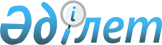 О внесении изменения в решение акима города Актобе от 25 октября 2019 года № 7 "Об образовании избирательных участков на территории города Актобе"Решение акима города Актобе Актюбинской области от 1 октября 2020 года № 2. Зарегистрировано Департаментом юстиции Актюбинской области 2 октября 2020 года № 7509
      В соответствии со статьями 33, 37 Закона Республики Казахстан от 23 января 2001 года "О местном государственном управлении и самоуправлении в Республике Казахстан", статьей 50 Закона Республики Казахстан от 6 апреля 2016 года "О правовых актах", аким города Актобе РЕШИЛ:
      1. Внести в решение акима города Актобе от 25 октября 2019 года № 7 "Об образовании избирательных участков на территории города Актобе" (зарегистрированное в реестре государственной регистрации нормативных правовых актов за № 6434, опубликованное 30 октября 2019 года в эталонном контрольном банке нормативных правовых актов Республики Казахстан в электронном виде) следующее изменение:
      в приложении, утвержденном вышеуказанным решением:
      по всему тексту слова "улица Темирказык", "улица Темирказык (бывшая улица Екпинди)" заменить словами "улица Темирказык (бывшая улица Ударная)".
      2. Государственному учреждению "Аппарат акима города Актобе" в установленном законодательством порядке обеспечить:
      1) государственную регистрацию настоящего решения в Департаменте юстиции Актюбинской области;
      2) размещение настоящего решения на интернет-ресурсе акимата города Актобе после его официального опубликования.
      3. Контроль за исполнением данного решения возложить на руководителя государственного учреждения "Аппарат акима города Актобе".
      4. Настоящее решение вводится в действие по истечении десяти календарных дней после дня его первого официального опубликования.
					© 2012. РГП на ПХВ «Институт законодательства и правовой информации Республики Казахстан» Министерства юстиции Республики Казахстан
				
      Аким города Актобе 

А. Шахаров
